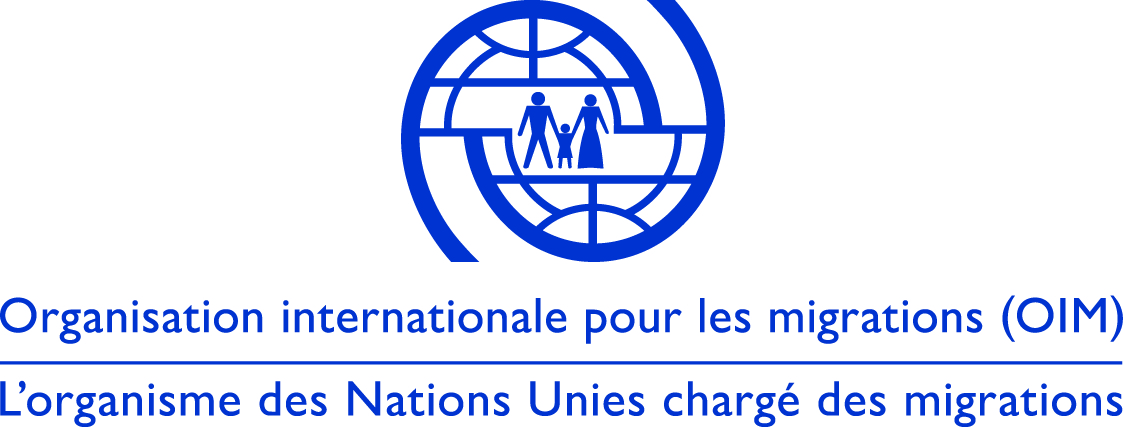 DESCRIPTION DE POSTEI. INFORMATIONS SUR LE POSTEI. INFORMATIONS SUR LE POSTEI. INFORMATIONS SUR LE POSTETitre du posteAssistant Ressources HumainesAssistant Ressources HumainesGrade G4G4Lieu affectation Tanger, MarocTanger, MarocNuméro de positionSection Resources ManagementResources ManagementCette position sera basée à un bureau régional, HQ, MAC, PAC, bureau administratif ou un bureau de pays ? Bureau paysBureau paysEntrée en poste Le plus tôt possible  Le plus tôt possible  Supervision directe  Field AdministratorField AdministratorNombre de personnes à superviser00II. CONTEXTE GÉNÉRALII. CONTEXTE GÉNÉRALII. CONTEXTE GÉNÉRALLe(a) Assistant(e) Ressources Humaines œuvrera au sein d’un grand programme d’inclusion économique et sociale et de résilience communautaire, couvrant sept centres urbains et plus de 10,000 participants par année. Le programme est actif dans la région de Tanger-Tétouan-Al-Hoceima. Le poste est basé à Tanger et sera sous la supervision directe du Field Administrator et la supervision globale du Chef du Proramme.Le(a) Assistant(e) Ressources Humaines œuvrera au sein d’un grand programme d’inclusion économique et sociale et de résilience communautaire, couvrant sept centres urbains et plus de 10,000 participants par année. Le programme est actif dans la région de Tanger-Tétouan-Al-Hoceima. Le poste est basé à Tanger et sera sous la supervision directe du Field Administrator et la supervision globale du Chef du Proramme.Le(a) Assistant(e) Ressources Humaines œuvrera au sein d’un grand programme d’inclusion économique et sociale et de résilience communautaire, couvrant sept centres urbains et plus de 10,000 participants par année. Le programme est actif dans la région de Tanger-Tétouan-Al-Hoceima. Le poste est basé à Tanger et sera sous la supervision directe du Field Administrator et la supervision globale du Chef du Proramme.III. RESPONSABILITÉS ET TÂCHESIII. RESPONSABILITÉS ET TÂCHESIII. RESPONSABILITÉS ET TÂCHESLe travail de l’assistant(e) consistera à :Faire le suivi du processus de recrutement : annoncer les postes vacants, contacter les candidats présélectionnés pour des entretiens, planifier des entretiens et s'assurer que les documents nécessaires sont disponiblesVérifier que la documentation du personnel et les dossiers du personnel sont en ordre, et compléter avec toutes les documentations nécessaires pour les membres du personnel, les consultants et les stagiairesMettre à jour le système de classement des documents ressources humaines et les dossiers personnels du staff et faire un suivi auprès des membres du personnel sur tous les documents obligatoires en suspens et annuels requis ;Préparer pour enregistrement sur le PRISM toutes les actions/ changements : les Personal Action, la réembauche, les contrats du personnel, SLWOP, Séparation, AWG, entre autres,Coordonner avec le membre du personnel et les unités toutes les exigences nécessaires avant la séparation comme l'autorisation de sortie, l'achèvement du SES, les avances, etc.Aider à préparer les lettres administratives générales relatives aux RH en coordination avec le superviseur ;Prévoir l'entrée du personnel, documents à remettre, MSP, personnes à charge etc,Mettre à jour et suivre les progrès de la soumission des certificats de formation à la sécurité UNDSS (BSITF II et ASITF), Aider à fournir une mise à jour régulière sur la liste du personnel de l'OIM Maroc à UNDSS avec la coordination des établissements des cartes ONU,Suivi de la délivrance et du renouvellement des cartes d'identité de l'ONU pour les nouveaux membres du personnel,Surveiller les soldes de congés annuels des employés disponibles à la fin de l'année et informer la PFRH en conséquence de leur suivi auprès des membres du personnel et des superviseurs,Surveiller et informer le membre du personnel et le gestionnaire de l'utilisation du congé compensatoireSurveiller et mettre à jour les registres de congés individuels du personnel local dans PRISMToute autre tâche pouvant être assignée par le superviseur.Le travail de l’assistant(e) consistera à :Faire le suivi du processus de recrutement : annoncer les postes vacants, contacter les candidats présélectionnés pour des entretiens, planifier des entretiens et s'assurer que les documents nécessaires sont disponiblesVérifier que la documentation du personnel et les dossiers du personnel sont en ordre, et compléter avec toutes les documentations nécessaires pour les membres du personnel, les consultants et les stagiairesMettre à jour le système de classement des documents ressources humaines et les dossiers personnels du staff et faire un suivi auprès des membres du personnel sur tous les documents obligatoires en suspens et annuels requis ;Préparer pour enregistrement sur le PRISM toutes les actions/ changements : les Personal Action, la réembauche, les contrats du personnel, SLWOP, Séparation, AWG, entre autres,Coordonner avec le membre du personnel et les unités toutes les exigences nécessaires avant la séparation comme l'autorisation de sortie, l'achèvement du SES, les avances, etc.Aider à préparer les lettres administratives générales relatives aux RH en coordination avec le superviseur ;Prévoir l'entrée du personnel, documents à remettre, MSP, personnes à charge etc,Mettre à jour et suivre les progrès de la soumission des certificats de formation à la sécurité UNDSS (BSITF II et ASITF), Aider à fournir une mise à jour régulière sur la liste du personnel de l'OIM Maroc à UNDSS avec la coordination des établissements des cartes ONU,Suivi de la délivrance et du renouvellement des cartes d'identité de l'ONU pour les nouveaux membres du personnel,Surveiller les soldes de congés annuels des employés disponibles à la fin de l'année et informer la PFRH en conséquence de leur suivi auprès des membres du personnel et des superviseurs,Surveiller et informer le membre du personnel et le gestionnaire de l'utilisation du congé compensatoireSurveiller et mettre à jour les registres de congés individuels du personnel local dans PRISMToute autre tâche pouvant être assignée par le superviseur.Le travail de l’assistant(e) consistera à :Faire le suivi du processus de recrutement : annoncer les postes vacants, contacter les candidats présélectionnés pour des entretiens, planifier des entretiens et s'assurer que les documents nécessaires sont disponiblesVérifier que la documentation du personnel et les dossiers du personnel sont en ordre, et compléter avec toutes les documentations nécessaires pour les membres du personnel, les consultants et les stagiairesMettre à jour le système de classement des documents ressources humaines et les dossiers personnels du staff et faire un suivi auprès des membres du personnel sur tous les documents obligatoires en suspens et annuels requis ;Préparer pour enregistrement sur le PRISM toutes les actions/ changements : les Personal Action, la réembauche, les contrats du personnel, SLWOP, Séparation, AWG, entre autres,Coordonner avec le membre du personnel et les unités toutes les exigences nécessaires avant la séparation comme l'autorisation de sortie, l'achèvement du SES, les avances, etc.Aider à préparer les lettres administratives générales relatives aux RH en coordination avec le superviseur ;Prévoir l'entrée du personnel, documents à remettre, MSP, personnes à charge etc,Mettre à jour et suivre les progrès de la soumission des certificats de formation à la sécurité UNDSS (BSITF II et ASITF), Aider à fournir une mise à jour régulière sur la liste du personnel de l'OIM Maroc à UNDSS avec la coordination des établissements des cartes ONU,Suivi de la délivrance et du renouvellement des cartes d'identité de l'ONU pour les nouveaux membres du personnel,Surveiller les soldes de congés annuels des employés disponibles à la fin de l'année et informer la PFRH en conséquence de leur suivi auprès des membres du personnel et des superviseurs,Surveiller et informer le membre du personnel et le gestionnaire de l'utilisation du congé compensatoireSurveiller et mettre à jour les registres de congés individuels du personnel local dans PRISMToute autre tâche pouvant être assignée par le superviseur.IV. QUALIFICATIONS ET EXPÉRIENCES DEMANDÉES IV. QUALIFICATIONS ET EXPÉRIENCES DEMANDÉES IV. QUALIFICATIONS ET EXPÉRIENCES DEMANDÉES ÉDUCATIONÉDUCATIONÉDUCATIONEXPÉRIENCES EXPÉRIENCES EXPÉRIENCES Expérience de travail au moins  ans dans le domaineExpérience de travail avec une organisation internationale ou autre institution de coopération internationale.Expérience de travail au moins  ans dans le domaineExpérience de travail avec une organisation internationale ou autre institution de coopération internationale.Expérience de travail au moins  ans dans le domaineExpérience de travail avec une organisation internationale ou autre institution de coopération internationale.COMPÉTENCESCOMPÉTENCESCOMPÉTENCESLe titulaire de ce poste doit avoir les compétences techniques et comportementales suivantes :Le titulaire de ce poste doit avoir les compétences techniques et comportementales suivantes :Le titulaire de ce poste doit avoir les compétences techniques et comportementales suivantes :Compétences comportementalesCompétences comportementalesCompétences comportementalesResponsabilité :Accepte et donne des critiques constructives  Suit toutes les procédures, les processus et les politiques pertinentes de l’OIMRespecte les délais, coût et la qualité des exigences des résultatsSurveiller son propre travail afin de corriger les erreurs, Prendre la responsabilité par rapport aux engagements et aux lacunesSouci du client : Identifie les clients immédiats et périphériques de son propre travail  Établir et entretenir des relations de travail efficaces avec les clients  Identifie et surveille l'évolution des besoins de tous les clients, y compris les donateurs, les gouvernements et les bénéficiaires du projet  Apprentissage continu : Contribue à l'apprentissage de ses collèguesDémontre un intérêt pour l'amélioration des compétences pertinentesDémontre un intérêt à acquérir les compétences nécessaires à d'autres domaines fonctionnels Se tenir au courant de l’évolution de son propre domaine professionnelCommunication :Partage activement des informations pertinentesCommunique clairement, et à l'écoute de commentaires sur, l'évolution des priorités et procéduresÉcrit clairement et efficacement, en ajustant libellé au public viséÉcoute attentivement et communique clairement, en adaptant la livraison à l'auditoireCréativité et Initiative :Développe activement de nouvelles façons de résoudre les problèmesLeadership et Négociation :Convaincs-les autres de partager les ressourcesPerformance de gestion : Fournit un feedback constructif aux collèguesFournit des évaluations justes, précises, opportunes et constructives au personnelPlanification et organisation :Applique efficacement les connaissances spécialisées de la logistique et de l'approvisionnement de biens et services en temps opportun à la sourceDéfinit des objectifs clairs et réalisables conformément aux priorités convenues pour soi et les autresIdentifier les activités et tâches prioritaires pour soi et les autresOrganise les documents de travail pour permettre une passation planifiée et non planifiéeIdentifie les risques et fait des plans d'urgenceProfessionnalisme :identifie les problèmes, les opportunités et les risquesIntègre les besoins liés au genre, les perspectives et les préoccupations, et favorise la participation égale des sexesPersistant, calme et poli dans la face de défis et le stressTraite tous les collègues avec respect et dignitéFonctionne efficacement avec des personnes de cultures différentes en s’adaptant au contexte culturel pertinentConnaitre et promouvoir le mandat principal de l’OIM et les solutions à la migrationTravail d'équipe :Contribue activement à un environnement d'équipe efficace, collégiale, et agréableContribue à, et suit les objectifs de l'équipeDonne raison à ceux qui le méritent Cherche commentaires et la rétroactivité des autresDélègue les tâches et les responsabilitésSoutient activement et met en œuvre les décisions finales du groupePrend la responsabilité conjointe pour le travail de l'équipeConscience technologique :Apprendre à propos de l'évolution de la technologie disponibleIdentifie et plaide pour des solutions technologiques rentables de manière proactiveConnaissance de l'applicabilité et la limitation de la technologie et cherche à l'appliquer à un travail appropriéResponsabilité :Accepte et donne des critiques constructives  Suit toutes les procédures, les processus et les politiques pertinentes de l’OIMRespecte les délais, coût et la qualité des exigences des résultatsSurveiller son propre travail afin de corriger les erreurs, Prendre la responsabilité par rapport aux engagements et aux lacunesSouci du client : Identifie les clients immédiats et périphériques de son propre travail  Établir et entretenir des relations de travail efficaces avec les clients  Identifie et surveille l'évolution des besoins de tous les clients, y compris les donateurs, les gouvernements et les bénéficiaires du projet  Apprentissage continu : Contribue à l'apprentissage de ses collèguesDémontre un intérêt pour l'amélioration des compétences pertinentesDémontre un intérêt à acquérir les compétences nécessaires à d'autres domaines fonctionnels Se tenir au courant de l’évolution de son propre domaine professionnelCommunication :Partage activement des informations pertinentesCommunique clairement, et à l'écoute de commentaires sur, l'évolution des priorités et procéduresÉcrit clairement et efficacement, en ajustant libellé au public viséÉcoute attentivement et communique clairement, en adaptant la livraison à l'auditoireCréativité et Initiative :Développe activement de nouvelles façons de résoudre les problèmesLeadership et Négociation :Convaincs-les autres de partager les ressourcesPerformance de gestion : Fournit un feedback constructif aux collèguesFournit des évaluations justes, précises, opportunes et constructives au personnelPlanification et organisation :Applique efficacement les connaissances spécialisées de la logistique et de l'approvisionnement de biens et services en temps opportun à la sourceDéfinit des objectifs clairs et réalisables conformément aux priorités convenues pour soi et les autresIdentifier les activités et tâches prioritaires pour soi et les autresOrganise les documents de travail pour permettre une passation planifiée et non planifiéeIdentifie les risques et fait des plans d'urgenceProfessionnalisme :identifie les problèmes, les opportunités et les risquesIntègre les besoins liés au genre, les perspectives et les préoccupations, et favorise la participation égale des sexesPersistant, calme et poli dans la face de défis et le stressTraite tous les collègues avec respect et dignitéFonctionne efficacement avec des personnes de cultures différentes en s’adaptant au contexte culturel pertinentConnaitre et promouvoir le mandat principal de l’OIM et les solutions à la migrationTravail d'équipe :Contribue activement à un environnement d'équipe efficace, collégiale, et agréableContribue à, et suit les objectifs de l'équipeDonne raison à ceux qui le méritent Cherche commentaires et la rétroactivité des autresDélègue les tâches et les responsabilitésSoutient activement et met en œuvre les décisions finales du groupePrend la responsabilité conjointe pour le travail de l'équipeConscience technologique :Apprendre à propos de l'évolution de la technologie disponibleIdentifie et plaide pour des solutions technologiques rentables de manière proactiveConnaissance de l'applicabilité et la limitation de la technologie et cherche à l'appliquer à un travail appropriéResponsabilité :Accepte et donne des critiques constructives  Suit toutes les procédures, les processus et les politiques pertinentes de l’OIMRespecte les délais, coût et la qualité des exigences des résultatsSurveiller son propre travail afin de corriger les erreurs, Prendre la responsabilité par rapport aux engagements et aux lacunesSouci du client : Identifie les clients immédiats et périphériques de son propre travail  Établir et entretenir des relations de travail efficaces avec les clients  Identifie et surveille l'évolution des besoins de tous les clients, y compris les donateurs, les gouvernements et les bénéficiaires du projet  Apprentissage continu : Contribue à l'apprentissage de ses collèguesDémontre un intérêt pour l'amélioration des compétences pertinentesDémontre un intérêt à acquérir les compétences nécessaires à d'autres domaines fonctionnels Se tenir au courant de l’évolution de son propre domaine professionnelCommunication :Partage activement des informations pertinentesCommunique clairement, et à l'écoute de commentaires sur, l'évolution des priorités et procéduresÉcrit clairement et efficacement, en ajustant libellé au public viséÉcoute attentivement et communique clairement, en adaptant la livraison à l'auditoireCréativité et Initiative :Développe activement de nouvelles façons de résoudre les problèmesLeadership et Négociation :Convaincs-les autres de partager les ressourcesPerformance de gestion : Fournit un feedback constructif aux collèguesFournit des évaluations justes, précises, opportunes et constructives au personnelPlanification et organisation :Applique efficacement les connaissances spécialisées de la logistique et de l'approvisionnement de biens et services en temps opportun à la sourceDéfinit des objectifs clairs et réalisables conformément aux priorités convenues pour soi et les autresIdentifier les activités et tâches prioritaires pour soi et les autresOrganise les documents de travail pour permettre une passation planifiée et non planifiéeIdentifie les risques et fait des plans d'urgenceProfessionnalisme :identifie les problèmes, les opportunités et les risquesIntègre les besoins liés au genre, les perspectives et les préoccupations, et favorise la participation égale des sexesPersistant, calme et poli dans la face de défis et le stressTraite tous les collègues avec respect et dignitéFonctionne efficacement avec des personnes de cultures différentes en s’adaptant au contexte culturel pertinentConnaitre et promouvoir le mandat principal de l’OIM et les solutions à la migrationTravail d'équipe :Contribue activement à un environnement d'équipe efficace, collégiale, et agréableContribue à, et suit les objectifs de l'équipeDonne raison à ceux qui le méritent Cherche commentaires et la rétroactivité des autresDélègue les tâches et les responsabilitésSoutient activement et met en œuvre les décisions finales du groupePrend la responsabilité conjointe pour le travail de l'équipeConscience technologique :Apprendre à propos de l'évolution de la technologie disponibleIdentifie et plaide pour des solutions technologiques rentables de manière proactiveConnaissance de l'applicabilité et la limitation de la technologie et cherche à l'appliquer à un travail appropriéV. LANGUESV. LANGUESV. LANGUESDemandéesDemandéesSouhaitéesExcellente maîtrise du français et de l’anglais (écrit, lu et parlé)Excellente maîtrise du français et de l’anglais (écrit, lu et parlé)La maîtrise de l’arabe (classique et dialectale) est un atout.VI. ATTITUDESVI. ATTITUDESVI. ATTITUDESValeurs – Toute l’équipe de l’OIM doit honorer et prouver les trois valeurs suivantes : Inclusion et respect pour la diversité : respecte et promeut les différences individuelles et culturelles, encourage la diversité et l’inclusion autant que possible.Intégrité et transparence : maintien des normes éthiques élevées et agit d'une manière conforme aux principes / règles et normes de conduite de l'organisation. Professionnalisme : Démontre des compétences pour travailler de manière composée, compétente et engagée et fait preuve d'un jugement prudent pour relever les défis quotidiens.Compétences de baseTravail en équipe : développe et favorise une collaboration efficace au sein des unités et entre elles pour atteindre des objectifs communs et optimiser les résultats.Production de résultats : Fournit des résultats de qualité et dans les temps ; est orienté vers l'action et déterminé à atteindre les résultats accordés.Gestion et partage de connaissances : cherche continuellement à apprendre, partager les connaissances et innover.Responsabilité : s'approprie la réalisation des priorités de l'organisation et assume la responsabilité de son propre travail et de celui qu’il délègue.Communication : encourage et contribue à une communication claire et ouverte; explique des questions complexes de manière informative, inspirante et motivante.Valeurs – Toute l’équipe de l’OIM doit honorer et prouver les trois valeurs suivantes : Inclusion et respect pour la diversité : respecte et promeut les différences individuelles et culturelles, encourage la diversité et l’inclusion autant que possible.Intégrité et transparence : maintien des normes éthiques élevées et agit d'une manière conforme aux principes / règles et normes de conduite de l'organisation. Professionnalisme : Démontre des compétences pour travailler de manière composée, compétente et engagée et fait preuve d'un jugement prudent pour relever les défis quotidiens.Compétences de baseTravail en équipe : développe et favorise une collaboration efficace au sein des unités et entre elles pour atteindre des objectifs communs et optimiser les résultats.Production de résultats : Fournit des résultats de qualité et dans les temps ; est orienté vers l'action et déterminé à atteindre les résultats accordés.Gestion et partage de connaissances : cherche continuellement à apprendre, partager les connaissances et innover.Responsabilité : s'approprie la réalisation des priorités de l'organisation et assume la responsabilité de son propre travail et de celui qu’il délègue.Communication : encourage et contribue à une communication claire et ouverte; explique des questions complexes de manière informative, inspirante et motivante.Valeurs – Toute l’équipe de l’OIM doit honorer et prouver les trois valeurs suivantes : Inclusion et respect pour la diversité : respecte et promeut les différences individuelles et culturelles, encourage la diversité et l’inclusion autant que possible.Intégrité et transparence : maintien des normes éthiques élevées et agit d'une manière conforme aux principes / règles et normes de conduite de l'organisation. Professionnalisme : Démontre des compétences pour travailler de manière composée, compétente et engagée et fait preuve d'un jugement prudent pour relever les défis quotidiens.Compétences de baseTravail en équipe : développe et favorise une collaboration efficace au sein des unités et entre elles pour atteindre des objectifs communs et optimiser les résultats.Production de résultats : Fournit des résultats de qualité et dans les temps ; est orienté vers l'action et déterminé à atteindre les résultats accordés.Gestion et partage de connaissances : cherche continuellement à apprendre, partager les connaissances et innover.Responsabilité : s'approprie la réalisation des priorités de l'organisation et assume la responsabilité de son propre travail et de celui qu’il délègue.Communication : encourage et contribue à une communication claire et ouverte; explique des questions complexes de manière informative, inspirante et motivante.Signatures :Signatures :Signatures :Superviseur du 1er degré                               DATESuperviseur du 2ème degré                             DATESuperviseur du 1er degré                               DATESuperviseur du 2ème degré                             DATESuperviseur du 1er degré                               DATESuperviseur du 2ème degré                             DATE